ПЛАН И РАСПОРЕД ПРЕДАВАЊАП1, П2, ...., П15 – Предавање прво, Предавање друго, ..., Предавање петнаесто, Ч - ЧасоваПЛАН И РАСПОРЕД ВЈЕЖБИВ1, В2, ...., В15 – Вјежба прва, Вјежба друга, ..., Вјежба петнаеста, ТВ – Теоријска вјежба, ПВ – Практична вјежба, Ч - ЧасоваПРЕДМЕТНИ НАСТАВНИК:	         Доц. др Борис Тучић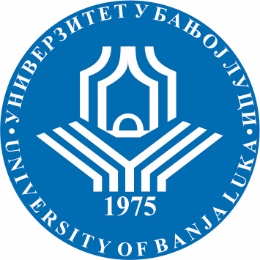 УНИВЕРЗИТЕТ У БАЊОЈ ЛУЦИФАКУЛТЕТ БЕЗБЈЕДНОСНИХ НАУКАБезбједност и криминалистика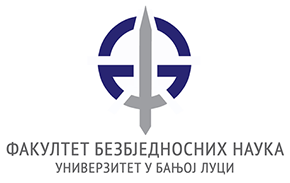 Школска годинаПредметШифра предметаСтудијски програмЦиклус студијаГодина студијаСеместарБрој студенатаБрој група за вјежбе2019/2020.Међународна полицијско – безбједносна сарадњаБезбјeдност и криминалистикаПрви3.VI1СедмицаПредавањеТематска јединицаДанДатумВријемеМјесто одржавањаЧНаставникIП1Појам, теоријско и оперативно одређење међународне полицијско – безбједносне сарадње; Субјекти међународне полицијско – безбједносне сарадње и њихова класификација; Типологија међународне полицијско – безбејдносне сарадње по територијалном критеријуму и критеријуму броја учесника; Принципи реализације међународне полицијско – безбједносне сарадње; Правни извори реализације међународне полицијско – безбједносне сарадње;Петак21.02.2020. године09:15 – 12:00Кабинет за криминалистику3Доц. др Борис ТучићIIП2Предмет/институти међународне полицијско – безбједносне сарадње; Нивои реализације полицијско – безбедједносне сарадње; Теоријски приступи изучавању међународне полицијско – безбједносне сарадње; Међународна полицијско – безбједносна сарадња и друге научне дисциплине;Петак28.02.2020 године09:15 – 12:00Кабинет закриминалистику3Доц. др Борис ТучићIIIП3Историјски контекст зачетка и развој међународне полицијско – безбједносне сарадње; Институционализација међународне полицијско -  безбједносне сарадње;Петак06.03.2020. године09:15 – 12:00Кабинет за криминалистику3Доц. др Борис ТучићIVП4Међународни институционализивовани облици и структуре за реализацију полицијско – безбједносне сарадње и њихова типологија; Универзалне структуре међународне полицијске сарадње – Организација уједињених нација (ОУН);Петак13.03.2020. године09:15 – 12:00 Кабинет за криминалистику3Доц. др Борис ТучићVП5Међународна организација криминалистичке полиције – ИНТЕРПОЛ;Петак20.03.2020. године09:15 – 12:00Кабинет за криминалистику3Доц. др Борис ТучићVIП6Регионална полицијска сарадња – појам и основне карактеристике;Петак27.03.2020. године09:15 – 12:00Кабинет за криминалистику3Доц. др Борис ТучићVIIП7Политике и инструменти реализације полицијске сарадње у Европској унији – опште напомене; Историјат, развој и опште карактеристике политике сарадње у области унутрашњих послова и правосуђа; Подручје „Слободе, безбједности и правде“;Петак03.04.2020. године09:15 – 12:00 Кабинет за криминалистику3Доц. др Борис ТучићVIIIП8Европска канцеларија за полицијске послове – ЕВРОПОЛ;Петак10.04.2020. године09:15 – 12:00Кабинет за криминалистику3Доц. др. Борис ТучићIXП9Друге безбједносне организације Европске уније: Европске одбрамбене агенције, Европске оружане снаге, ЕВРОФОР, ЕВРОМАРФОР, ЕврокорпусПетак17.04.2020 године09:15 – 12:00 Кабинет за криминалистику3Доц. др Борис ТучићXП10Полицијско - безбједносне инцијативе у Југоисточној Европи –  SECI/SELEC,  SEPCA, MARRI, WPON, ILECUs;Петак24.04.2020. године09:15 – 12:00Кабинет за криминалистику3Доц. др Борис ТучићXIП11Регионална полицијско – безбједносна сарадња изван европског континента;Петак01.05.2020. године09:15 – 12:00Кабинет за криминалистику3Доц. др Борис ТучићXIIП12Билатерална међународна полицијско – безбједносна сарадња;Петак08.05.2020. године09:15 – 12:00 Кабинет за криминалистику3Доц. др Борис ТучићXIIIП13Међународна полицијско – безбједносна сарадња у контексту појединачних кривичних дјела – борба против тероризма, транснационални организовани криминал, високо технолошки криминал (cyber crime);Петак15.05.2020. године09:15 – 12:00Кабинет за криминалистику3Доц. др Борис ТучићXIVП14Реализација међународне полицијско – безбједносне сарадње у Републици Српској и БиХ – нормативни оквир, инструменти, актери;Петак22.05.2020. године09:15 – 12:00Кабинет за криминалистику3Доц. др Борис ТучићXVП15Учешће припадника Министарства унутрашњих послова Републике Српске  у мировним мисијама и полицијско – безбједносним иницијативама;Петак29.05.2020. године09:15 – 12:00Кабинет за криминалистику3Доц. др Борис ТучићСедмицаВјежбаТип вјежбеТематска јединицаДанДатумВријемеМјесто одржавањаЧСарадникIВ1ТВАнализа конститутивних елемената међународне полицијско – безбједносне сарадњеПетак21.02.2020. године12:15 – 13:00Кабинет за криминалистику1Доц. др Борис ТучићIIВ2ТВПримјери облика међународне полицијско - безбједносне сарадње;Петак28.02.2020. године12:15 – 13:00Кабинет за криминалистику1Доц. др Борис ТучићIIIВ3ТВДиференцијација субјеката и однос између извора међународне полицијско – безбједносне сарадње;Петак06.03.2020. године12:15 – 13:00Кабинет за криминалистику1Доц. др Борис ТучићIVВ4ТВСистем ОУН – анализа примјене инструмената и учинка међународне полицијско – безбједносне сарадње;Петак13.03.2020. године12:15 – 13:00Кабинет за криминалистику1Доц. др Борис ТучићVВ5ТВИНТЕРПОЛПетак20.03.2020. године12:15 – 13:00Кабинет за криминалистику1Доц. др Борис ТучићVIВ6ТВКолоквијум IПетак27.03.2020. године12:15 – 13:00 Кабинет за криминалистику1Доц. др Борис ТучићVIIВ7ТВСпоразум из Схенгена и релевантне одредбе уговорног пакета из Лисабона;Петак03.04.2020. године12:15 – 13:00Кабинет за криминалистику1Доц. др Борис ТучићVIIIВ8ТВЕУРОПОЛПетак10.04.2020. године12:15  - 13:00Кабинет за криминалистику1Доц. др Борис ТучићIXВ9ТВFRONTEX, OLAF, CEPOLПетак17.04.2020. године12:15  -13:00Кабинет за криминалистику1Доц. др Борис ТучићXВ10ТВGRECO,  MONEYVALПетак24.04.2020. годинне12:15 – 13:00Кабинет за криминалистику1Доц. др Борис ТучићXIВ11ТВОЕБСПетак01.05.2020. године12:15 – 13:00 Кабинет за криминалистику1Доц. др Борис ТучићXIIВ12ТВМеђународна полицијско – безбједносна сарадња кроз призму појединачних појавних облика међународног криминалитета  -примјери;Петак08.05.2020. године12:15 – 13:00Кабинет за криминалистику1Доц. др Борис ТучићXIIIВ13ТВМинистарство унутрашњих послова Републике Српске и међународна полицијско – безбједносна сарадња;Петак15.05.2020. године12:15 – 13:00Кабинет за криминалистику1Доц. др Борис ТучићXIVВ14ТВКолоквијум IIПетак22.05.2020. године12:15 – 13:00Кабинет за криминалистику1Доц. др Борис ТучићXVВ15ТВРазрада предиспитних обавезаПетак29.05.2020. године12:15 -  13:00Кабинет за криминалистику1Доц. др Борис Тучић